JOURNÉE FRANSASKOISE DU DROIT 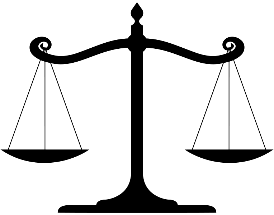 Le vendredi 2 mars 2018École Monseigneur de Laval, Pavillon secondaire des quatre vents1440, 9e avenue Nord, Regina (SK)Inscrivez-vous rapidement, les places sont limitées!Par télécopieur au 306-781-7916 ou par courriel : adajefs@saskinfojustice.caPour plus de renseignements contactez-nous 
au 1-855-924-8543 ou le 306-924-8543